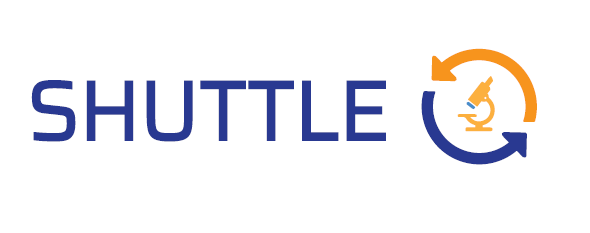 Scientific High-throughput and Unified Toolkit for Trace analysis by forensic Laboratories in EuropePRE-COMMERCIAL PROCUREMENT (PCP)TENDER DOCUMENT 5 (td5) :TECHNICAL OFFER Deadline to submit an offer:20th November 2019 at 12 p.m (EET)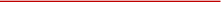 This Tender Document 5 (TD5)-Annex  F, should be read in conjunction with other documents related to this Pre-Commercial Procurement (PCP), listed hereunder: Tender Document 1 (TD 1): Call for Tenders Tender Document 2 (TD 2): Use cases and Specifications-Annexes K & LTender Document 3 (TD 3): Background IPRs-Annex HTender Document 4 (TD 4): Tender Forms- Annexes A, B1, B2 & CTender Document 6 (TD 6): Financial Offer and Cost Breakdown-Annex GTender Document 7 (TD 7): Framework Agreement-Annex DTender Document 8 (TD 8): PCP Specific contract for Phase 1-Annex ETender Document 9 (TD 9): End of phase report-Annex ITender Document 10 (TD 10): Contractor details & project abstracts-Annex JAll documents are available on the SHUTTLE website www.shuttle-pcp.euANNEX FTechnical OfferThis form is related to the technical offer for Phase 1/2/3. Each section is required and shall be completed as stated below. Please, note that specific description should be done to implement Phase 1/2/3 of the SHUTTLE PCP.The Tenderer should upload an attachment with the required response to each technical section.You may use as many pages as needed. Part 1A technical plan that outlines: 1. the tenderer's idea for addressing all the requirements given in the PCP challenge description, relating both to functionality and performance; and 2. technical details of how this would be implemented    Part 2A draft business plan that explains the proposed approach to commercially exploit the results of the PCP and to bring a viable product or service onto the market Part 3A list of the pre-existing rights (background) relevant to the tenderer's proposed solution, in order to allow IPR dependencies to be assessed Part 4A risk assessment and risk mitigation strategyPart 5"Does this tender involve ethical issues? (YES/NO)" if YES, an ethics self-assessment should be provided, with explanations on how the ethical issues will be addressed Part 6"Does this tender involve: activities or results that may raise security issues and/or EU-classified information as background or results? (YES/NO)" if YES, relevant information should be provided on how these issues will be addressed Single Tenderer / Lead Tenderer confirmation Statement: The contact person being the authorised signatory of the above Tenderer hereby declare that I, or my company, provided accurate information.